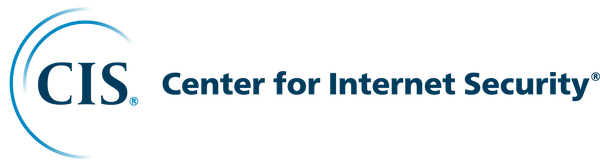 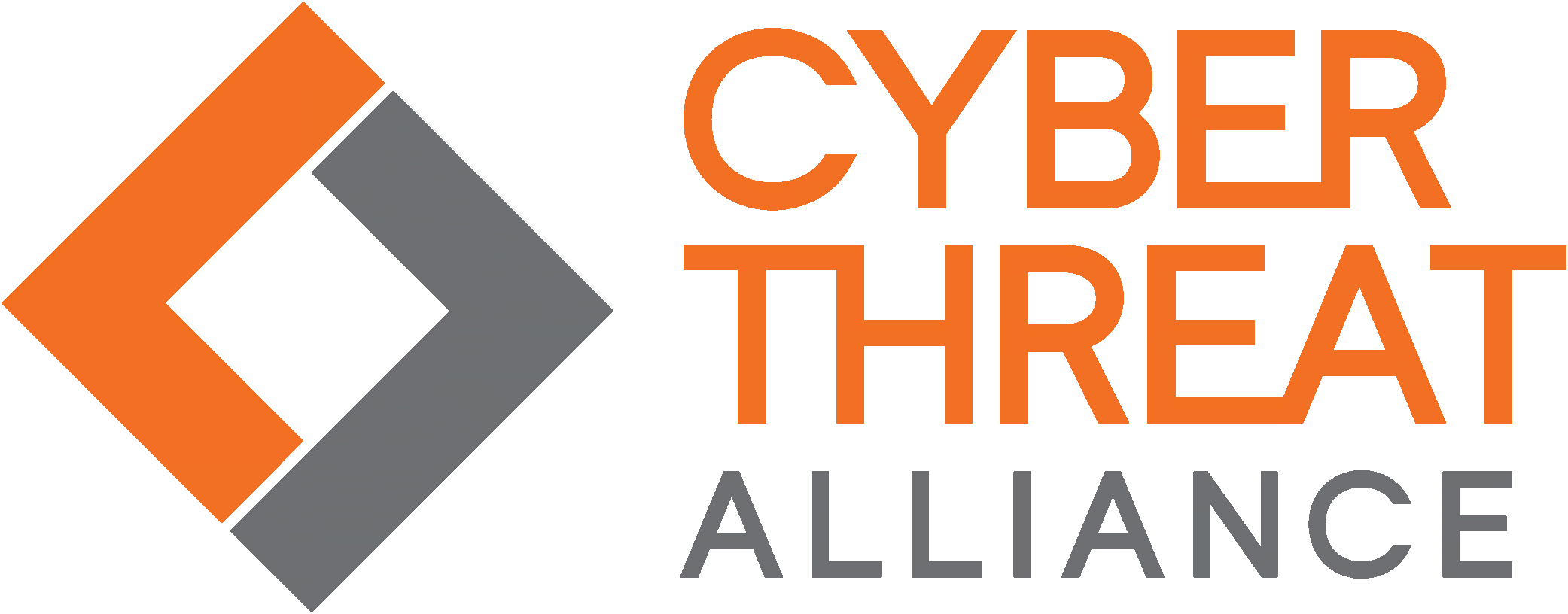 For Immediate Release CYBER THREAT ALLIANCE AND CENTER FOR INTERNET SECURITY SIGN NEW WORKING AGREEMENT EAST GREENBUSH, N.Y., June 30, 2020 – The Cyber Threat Alliance (CTA), a nonprofit organization working to improve the cybersecurity of the global digital ecosystem, and the Center for Internet Security, Inc. (CIS®), which is home to the Multi-State Information Sharing and Analysis Center® (MS-ISAC®) and the Elections Infrastructure Information Sharing and Analysis Center® (EI-ISAC®), have signed a working agreement to cooperate on threat intelligence, coordinate during cybersecurity emergencies, and collaborate on cybersecurity exercises. CTA and CIS will engage in analytical exchanges on specific threats, risks, trends, cyber incidents, reports, and research of mutual interest. They will coordinate and share threat intelligence when appropriate and relevant. The MS-ISAC and the EI-ISAC are grant-funded by the U.S. Department of Homeland Security (DHS) Cybersecurity and Infrastructure Security Agency (CISA) https://www.cisa.gov/. The MS-ISAC is the focal point for cyber threat prevention, protection, response, and recovery for the nation’s state, local, tribal, and territorial (SLTT) governments. The EI-ISAC supports the cybersecurity needs of U.S. elections.  “I am very excited about establishing a partnership with the Center for Internet Security" said Michael Daniel, President and Chief Executive Officer of CTA. "CIS plays an important role in the security of the digital ecosystem in many ways, and we are looking forward to supporting their work. Similarly, CIS will be able to enhance CTA’s mission and make us more effective at protecting customers, disrupting malicious actors, and contributing to the security of cyberspace. Thus, our work will be mutually reinforcing and benefit everyone in the online world.” “The relationship with the Cyber Threat Alliance will further CIS’s visibility on cyber threats affecting U.S. State, Local, Tribal, and Territorial governments. Cyber Threat Alliance members have great insight into the cybersecurity realm, and their expertise combined with the mission, intelligence, and outreach abilities of the MS- and EI-ISACs, will help ensure the cyber threat prevention, protection, response, and recovery for all of our members and the U.S. elections infrastructure,” said Stacey Wright, MS-ISAC & EI-ISAC Director of Partnerships. About the Cyber Threat AllianceThe Cyber Threat Alliance (CTA), founded by Check Point Software Technologies Ltd., Cisco, Fortinet, McAfee, Palo Alto Networks, and Symantec, is an independent, not-for-profit organization that also includes AlienVault, NETSCOUT Arbor, Dragos, IntSights, Juniper Networks, K7 Computing, Lastline, NEC Corporation, NTT Security, Panda Security, Radware, Rapid7, ReversingLabs, Scitum, SecureBrain, SK Infosec, SonicWall, Sophos, Telefónica’s ElevenPaths, and Verizon.CTA is the industry’s first formally organized group of cybersecurity practitioners that work together in good faith to share threat information and improve global defenses against advanced cyber adversaries. CTA’s mission is to facilitate the sharing of actionable intelligence and situational awareness about sophisticated cyber threats to improve its members’ cyber defenses, more effectively disrupt malicious cyber actors around the world and raise the level of cybersecurity throughout the Internet and cyberspace. The alliance is continuing to grow on a global basis, enriching both the quantity and quality of the information that is being shared across the platform. CTA is actively recruiting additional regional players to enhance information sharing to enable a more secure future for all. For more information about CTA, please visit: https://www.cyberthreatalliance.org/.CTA Media Contactpr@cyberthreatalliance.org About the Center for Internet SecurityThe Center for Internet Security, Inc. (CIS®) makes the connected world a safer place for people, businesses, and governments. We are a community-driven nonprofit, responsible for the CIS Controls® and CIS Benchmarks™, globally recognized best practices for securing IT systems and data. We lead a global community of IT professionals to continuously refine these standards to proactively safeguard against emerging threats. Our CIS Hardened Images® provide secure, on-demand, scalable computing environments in the cloud. CIS is home to the MS-ISAC, the trusted resource for cyber threat prevention, protection, response, and recovery for SLTT government entities, and the EI-ISAC, which supports the cybersecurity needs of U.S. elections offices. To learn more, visit CISecurity.org or follow us on Twitter: @CISecurity.CIS Media Contactmedia@cisecurity.org # # #